БРИФ НА РАЗРАБОТКУ ЛОГОТИПА1. Наименование компании 2. Род деятельности компании (общие сведения о компании, основные направления ее деятельности)3. Стилистика (в каком стиле должен быть разработан логотип: консервативный, современный, статичный, динамичный, геральдика, эмблема, другое)4. Что должен содержать в себе логотип, и на какой части желательно сделать акцент? 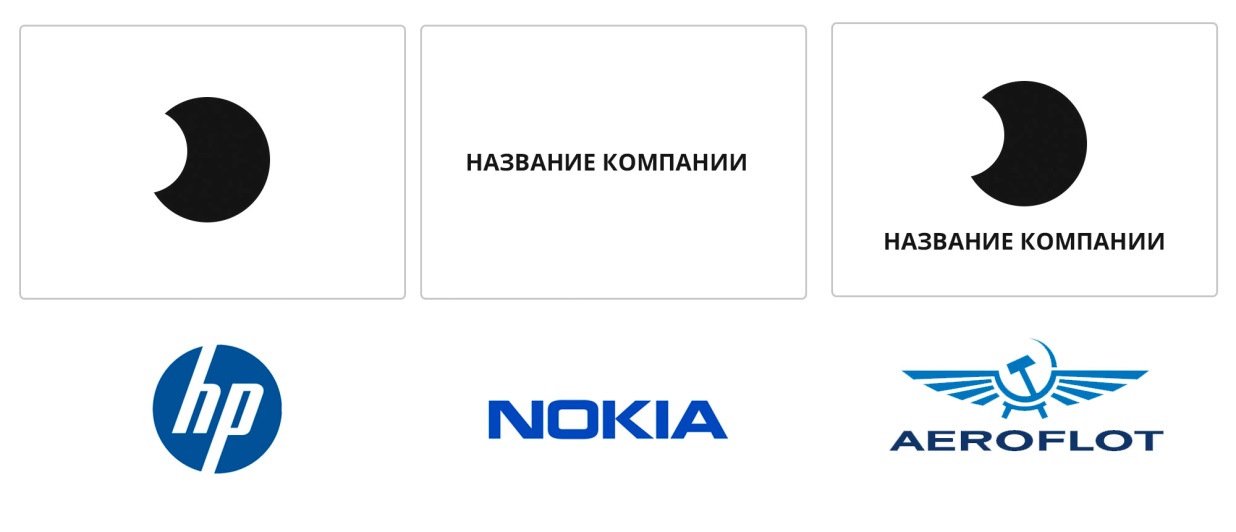 Только эмблема, знакТолько название, текстовой логотипЗнак + текстНа усмотрение дизайнера 5. Есть ли у Вас слоган? Если да, размещать ли его на логотипе?6. Цветовое решение (какие цветовые сочетания будут приемлемы / неприемлемы? есть ли ограничения на количество цветов?)7. Есть ли у Вас своё видение логотипа? (Или перечислите образы, метафоры, которые Вам видятся в качестве графического оформления логотипа)8. Какие ощущения или сообщения должен передать логотип тому, кто на него смотрит? 9. Где Вы будете использовать логотип?10. Ориентиры (Примеры логотипов, которые нравятся (приемы, композиция и т.д.), вставить картинки в данный документ или приложить к переписке, так же желательно написать, что нравится в данных логотипах, что не нравится)11. Логотипы конкурентов. Что в них нравится, что нет, какие приемы хотелось бы перенести на свой логотип  (ссылки на компании, название, можно приложить картинки)12. Характеристики компании/бренда  (выделить жирным начертанием) дерзкий, молодежный актуальный, своевременный динамичный легкий, минималистичный нежный, мягкий комфортный дорогой, элитный дешевый, расчитанный на низкий ценовой сегмент  престижный, профессиональный надежный, стабильный эко, природа  дружелюблный  другое (описать)
13. Ценовой сегмент, целевая аудитория 14. Предполагаемые сроки на разработку и бюджет Свободное поле, пожелания дизайнеру Спасибо за заполнение брифа!Заполненный бриф отправьте нам на почту manager@nukecode.ru. Ответ:  Ответ:  Ответ:  Ответ:  Ответ:  Ответ:  Ответ:  Ответ:  Ответ:  Ответ:  Ответ:  Ответ:  Ответ:  Ответ:  Ответ:  